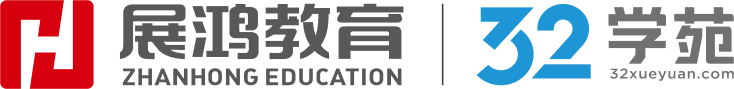 1、(单选题) 维生素D是人体必需的脂溶性维生素。人通过暴露于阳光下、膳食摄入和维生素D补充等途径补充维生素D。不断有研究提示，补充维生素D可降低癌症发生风险、保护血管、预防糖尿病、保护肝肾。但最近的一项包括2.6万人的随机对照实验显示，补充维生素D在降低心血管事件发生率、死亡率，以及预防癌症、降低癌症死亡率方面，与安慰剂无异。因此，有研究者认为，补充维生素D不会产生积极作用。以下各项如果为真，哪项最能支持该研究者的观点？（	）A : 维生素D可直接影响人类229个基因的活性，缺乏维生素D会增加患上各种免疫性疾险B  :  针对大量研究的综述显示，身体中维生素D水平不佳的人群的死亡率会增加C : 补充维生素D的价值视情况而定，体重指数低的人补充维生素D，对自身免疫性疾病防作用D : 研究显示，口服维生素D和钙补充剂会使轻度和中度动脉粥样硬化患者的全因死亡风加38%正确答案是： D收起解析 解析：本题考查加强类。第一步：分析题干论点、论据。论点：补充维生素D不会产生积极作用。论据：最近的一项包括2.6万人的随机对照实验显示，补充维生素D在降低心血管事件发生率、死亡率，以及预防癌症、降低癌症死亡率方面，与安慰剂无 异。第二步：分析选项，确定答案。A项：指出缺乏维生素D会增加患上各种免疫性疾病的风险，说明补充维生素D有积极作用，能够减少患病风险，削弱题干论点，排除。B项：指出身体中维生素D水平不佳的人群死亡率会增加，说明补充维生素D有积极作用，能够减少死亡风险，削弱题干论点，排除。C项：指出体重指数低的人补充维生素D，对自身免疫性疾病有预防作用，说明补充维生素D有积极作用，能够预防自身免疫性疾病，削弱题干论点，排除。 D项：指出补充维生素D会使部分动脉粥样硬化患者的全因死亡风险增加，举例说明补充维生素D对部分人群没有积极作用，能够支持题干论点，当选。故本题选D。考点： |考点,行测,判断推理,逻辑判断,加强类2、(单选题) 不少人喜欢拍摄照片后上传到各种社交平台，但专家警告这些照片有可能泄露个人隐私，给用户带来潜在的安全风险，因为每一张数码照片中都包含一组在拍摄时自动生成的可交换图像文件格式的信息（简称Exif），建议用户上传图片时尽量避免“原图”上传。以下陈述如果为 真，哪项是上述观点的前提？（	）A : Exif信息包括拍摄时的准确位置和时间，以及拍摄设备的唯一ID号B  :  主流社交平台会默认对上传照片进行裁剪或压缩处理，原始的Exif信息会被修改C  :  数码照片在进行后期的数字化编辑时，Exif记录的专业数据可辅助摄影爱好者做专业D  :  Exif是一种标准信息，它可帮助用户在查找、管理、使用照片的过程中进行分类处理正确答案是： A收起解析 解析：本题考查前提类。第一步：分析题干论点、论据。论点：上传到各种社交平台的照片有可能泄露个人隐私，给用户带来潜在的安全风险。论据：每一张数码照片中都包含一组在拍摄时自动生成的可交换图像文件格式的信息（简称Exif）。第二步：分析选项，确定答案。A项：指出Exif信息包括拍摄时的准确位置和时间，以及拍摄设备的唯一ID号，说明通过Exif信息会泄露个人隐私，给用户带来安全风险，在论点与论据之间建立联系，是题干论证成立的前提，当选。B项：指出主流社交平台会对照片中原始的Exif信息进行修改，说明上传至社交平台上的照片中的Exif信息不是原始信息，不会泄露个人隐私，削弱题干论点，排除。C项：指出数码照片在进行后期的数字化编辑时，Exif记录的专业数据可辅助摄影爱好者做专业调试，与论点上传到各种社交平台的照片是否会泄露个人隐私无关，排除。D项：指出Exif是一种标准信息，它可帮助用户在查找、管理、使用照片的过程中进行分类处理，与论点上传到各种社交平台的照片是否会泄露个人隐私无关，排除。故本题选A。考点： |考点,行测,判断推理,逻辑判断,前提类3、(单选题) 激光技术可用于辅助演示、制造灯光效果等，但激光笔作为一种高能量设备，潜在的危险不容忽视。因此专家呼吁出台法律禁止激光笔的销售和使用。以下陈述如果为真，哪项无法支持专家的呼吁？（   ）A  :  某国多架飞机曾遭到高功率激光笔的攻击，飞行员瞬间出现了视觉障碍B : 有些国家未禁止激光笔的销售，但对使用方式做了严格的规定C : 用激光笔照射火柴或香烟，短时间内可以将火柴或香烟点燃D  :  激光笔的功率越高，亮度越高，5毫瓦的激光笔3秒内可照瞎眼睛正确答案是： B收起解析 解析：本题考查加强类。第一步：分析题干论点、论据。论点：出台法律禁止激光笔的销售和使用。论据：激光技术可用于辅助演示、制造灯光效果等，但激光笔作为一种高能量设备，潜在的危险不容忽视。第二步：分析选项，确定答案。A项：指出曾有飞机遭到高功率激光笔攻击，使飞行员出现了视觉障碍，说明激光笔影响航行安全，有潜在的危险，能够支持题干论点，排除。B项：指出未禁止销售激光笔的国家对其使用方式做了严格的规定，与是否应该出台法律禁止激光笔的销售和使用无关，无法支持题干论点，当选。C项：指出激光笔可在短时间内点燃火柴或香烟，说明使用激光笔存在潜在的危险，能够支持题干论点，排除。D项：指出激光笔可能会照瞎眼睛，说明使用激光笔存在潜在的危险，能够支持题干论点，排除。故本题选B。考点： |考点,行测,判断推理,逻辑判断,加强类4、(单选题) 有研究团队收集蜘蛛网进行微塑料实验测试，发现所有的蜘蛛网都被微塑料污染过。有些蜘蛛网中，微塑料可达蜘蛛网总重量的十分之一。该团队研究员认为，可以通过特定区域的蜘蛛网来快速了解该区域的微塑料污染情况。以下陈述如果为真，哪项可以支持上述观点？（   ）A :  微塑料可以有许多来源，包括纺织品、水瓶、外卖容器和食品包装B  :  漂浮在空气中的微塑料有可能被人类吸入并进入血液，从而造成健康风险C  :  蜘蛛网可有效粘着空气中漂浮的微塑料，其含量与空气中的微塑料浓度成正比D  :  目前有多种方法可对微塑料含量进行检测，但准确度和灵敏度并不一致正确答案是： C收起解析 解析：本题考查加强类。第一步：分析题干论点、论据。论点：可以通过特定区域的蜘蛛网来快速了解该区域的微塑料污染情况。论据：有研究团队收集蜘蛛网进行微塑料实验测试，发现所有的蜘蛛网都被微塑料污染过。有些蜘蛛网中，微塑料可达蜘蛛网总重量的十分之一。第二步：分析选项，确定答案。A项：指出微塑料的来源，未提及蜘蛛网，与题干论点无关，排除。B项：指出漂浮在空气中的微塑料有可能被人类吸入并进入血液，从而造成健康风险，仅指出微塑料对人体的危害，未提及蜘蛛网，与题干论点无关，排除。 C项：指出蜘蛛网可有效粘着空气中漂浮的微塑料，其含量与空气中的微塑料浓度成正比，说明可以通过测量蜘蛛网上的微塑料含量来了解相应区域的微塑料污染情况，支持题干论点，当选。D项：指出目前有多种方法可对微塑料含量进行检测，但准确度和灵敏度并不一致，未提及蜘蛛网，与题干论点无关，排除。故本题选C。考点： |考点,行测,判断推理,逻辑判断,加强类5、(单选题) 如果小明是优秀的程序员，那么小明对数据结构与算法一定很熟悉。上述论证基于以下哪个前提？（	）A : 一个程序员除非不是优秀的，否则对数据结构与算法一定很熟悉B  :  一个程序员只要对数据结构与算法很熟悉，那么一定是优秀的程序员C : 一个程序员如果不是优秀的，那么一定对数据结构与算法不是很熟悉D  :  一个程序员如果对数据结构与算法很熟悉，那么一定是优秀的程序员正确答案是： A收起解析 解析：本题考查前提类。第一步：分析题干论点、论据。论点：小明对数据结构与算法一定很熟悉。论据：小明是优秀的程序员。第二步：分析选项，确定答案。A项：翻译为：¬对数据结构与算法一定很熟悉→¬优秀的程序员，等价于优秀的程序员→对数据结构与算法一定很熟悉，在论点与论据之间建立联系，是题干论证成立的前提，当选。B项：翻译为：对数据结构与算法很熟悉→优秀的程序员，在论点与论据之间建立联系，但搭桥方向相反，不是题干论证成立的前提，排除。C项：翻译为：¬优秀的程序员→¬对数据结构与算法一定很熟悉，等价于对数据结构与算法一定很熟悉→优秀的程序员，在论点与论据之间建立联系，但搭桥方向相反，不是题干论证成立的前提，排除。D项：翻译为：对数据结构与算法很熟悉→优秀的程序员，在论点与论据之间建立联系，但搭桥方向相反，不是题干论证成立的前提，排除。故本题选A。考点： |考点,行测,判断推理,逻辑判断,前提类6、(单选题) 有人认为，蛋黄中含有较多胆固醇，每天吃的蛋黄过多，会使人体的胆固醇升高，从而增加患心脏病的风险。若以下选项为真，除哪项外均能对这一观点构成反驳？（   ）A : 哈佛大学教授通过对12万人的饮食与心肌病情形进行调查，发现蛋黄的摄入量与心脏间没有具体关联B : 人体中的大部分胆固醇来源于自身的合成，小部分来源于食物。实验表明，吃再多的黄，人体的总胆固醇含量都没有明显的变化C : 2013年刊登在《英国医学期刊》的一项对多达308万人的研究发现，鸡蛋的摄入量脏病的发病无关D : 不良的饮食习惯，比如，摄入烘焙饼干或者爆米花中的反式脂肪会提高人体胆固醇含患心脏病的风险随之增加正确答案是： D收起解析 解析：本题考查削弱类。第一步：分析题干论点、论据。论点：蛋黄中含有较多胆固醇，每天吃的蛋黄过多，会使人体的胆固醇升高，从而增加患心脏病的风险。论据：无。第二步：分析选项，确定答案。A项：指出通过调查发现蛋黄的摄入量与心脏病之间没有具体关联，能够削弱题干论点，排除。B项：指出吃再多的蛋黄，人体的总胆固醇含量都没有明显的变化，说明摄入蛋黄与胆固醇之间没有明显联系，能够削弱题干论点，排除。C项：指出鸡蛋的摄入量与心脏病的发病无关，而鸡蛋中含有蛋黄，说明摄入蛋黄与心脏病的发病无关，能够削弱题干论点，排除。D项：指出不良的饮食习惯会提高人体胆固醇含量，患心脏病的风险随之增 加，与摄入蛋黄是否会增加患心脏病的风险无关，无法削弱题干论点，当选。故本题选D。考点： |考点,行测,判断推理,逻辑判断,削弱类7、(单选题) 乐乐的体育成绩一直不太好。四年级第一学期体育考试，乐乐成绩不及格。为提高乐乐的体育成绩，乐乐妈妈给他报了一个课外体能训练班，每周上课一个半小时。一个学期过去了，在期末考试中，乐乐的体育成绩依然不及格。于是，乐乐妈妈认为：课外体能训练班对提高乐乐的体育成绩没起什么作用。以下哪项如果为真，最能削弱乐乐妈妈的结 论？（	）A  :  体育成绩的提高非常缓慢，仅仅一个学期的训练确实起不了什么作用B  :  如果不报这个课外体能训练班，乐乐期末考试的体育成绩会更差C : 乐乐的体能教练毕业于某著名体育大学，有着丰富的体育教学经验D  :  同年级的小刘和乐乐参加了同一个体能训练班，期末体育成绩及格了正确答案是： B收起解析 解析：本题考查削弱类。第一步：分析题干论点、论据。论点：课外体能训练班对提高乐乐的体育成绩没起什么作用。论据：为提高乐乐的体育成绩，乐乐妈妈给他报了一个课外体能训练班，每周上课一个半小时。一个学期过去了，在期末考试中，乐乐的体育成绩依然不及格。第二步：分析选项，确定答案。A项：指出体育成绩的提高非常缓慢，仅仅一个学期的训练确实起不了什么作用，而乐乐恰好只上了一个学期的课外体能训练班，说明这段时间的课外体能训练确实不能提高乐乐的体育成绩，支持题干论点，排除。B项：指出如果不报这个课外体能训练班，乐乐期末考试的体育成绩会更差，说明课外体能训练班已经提高乐乐的体育成绩，削弱题干论点，当选。C项：指出乐乐的体能教练有着丰富的体育教学经验，但不明确其是否能帮助乐乐提高体育成绩，无法削弱题干论点，排除。D项：指出同年级的小刘和乐乐参加了同一个体能训练班，期末体育成绩及格了，而论点讨论的是乐乐的体育成绩，主体不一致，无法削弱题干论点，排除。故本题选B。考点： |考点,行测,判断推理,逻辑判断,削弱类8、(单选题) 所有的五星级志愿者都受到表彰，有的教师是五星级志愿者，于老师是教师。若以上陈述为真，则以下哪项也一定为真？（	）A : 于老师是五星级志愿者B : 于老师受到表彰C : 有的教师受到表彰D : 所有受到表彰的都是五星级志愿者正确答案是： C收起解析 解析：本题考查集合推理。第一步：翻译题干信息。①五星级志愿者→受到表彰；②有的教师→五星级志愿者；③于老师→教师；由①②可得④有的教师→五星级志愿者→受到表彰。第二步：分析选项，确定答案。A项：翻译为于老师→五星级志愿者，已知于老师是教师，但无法确定他是否属于条件②中的“有的教师”，无法推出，排除。B项：翻译为于老师→受到表彰，已知于老师是教师，但无法确定他是否属于条件④中的“有的教师”，无法推出，排除。C项：翻译为有的教师→受到表彰，“有的教师”是对条件④的肯前，肯前能够推出肯后，可以推出，当选。D项：翻译为受到表彰→五星级志愿者，“受到表彰”是对条件①的肯后，无法推出确定性结论，排除。故本题选C。考点： |考点,行测,判断推理,逻辑判断,集合推理,推结论材料：四、逻辑判断：共10题。每道题给出一段陈述，这段陈述被假设是正确的，不容置疑的。要求你根据这段陈述，选择一个答案。注意：正确的答案应与所给的陈述相符合，不需要任何附加说明即可以从陈述中直接推出。请开始答题：:9、(单选题) 校运动会正在举行，四名参赛队员对长跑比赛结果作出以下论述：张三：我们四人中没有人得第一名。李四：第一名在我们四个人当中。王五：张三或赵六是第一名。赵六：我是第一名。如果四人中有两个人说的是真话，两个人说的是假话，则以下断定成立的是（   ）。A : 说真话的是赵六和王五B : 说真话的是张三和赵六C : 说真话的是李四和赵六D : 说真话的是李四和王五正确答案是： D收起解析 解析：整理题干信息。①张三：我们四人中没有人得第一名；②李四：我们四人中有人得第一名；③王五：张三或赵六是第一名；④赵六：我是第一名。①与②相互矛盾，必有一真一假。根据“四人中有两个人说的是真话，两个人说的是假话”可知，③与④也为一真一假。假设④为真，则③也为真，与题干条件矛盾，假设不成立，则④为假，③为真，即赵六不是第一名，张三是第一名。因此②为真，①为假。综上，说真话的是李四和王五，说假话的是张三和赵六。故本题选D。考点： |考点,行测,判断推理,逻辑判断,真假推理,多真多假材料：四、逻辑判断：共10题。每道题给出一段陈述，这段陈述被假设是正确的，不容置疑的。要求你根据这段陈述，选择一个答案。注意：正确的答案应与所给的陈述相符合，不需要任何附加说明即可以从陈述中直接推出。请开始答题：:10、(单选题) 严冬将至，中国取暖设备迎来一轮出口热。电商平台数据显示，截至2022年9月底，中国产取暖设备需求量同比增长40%，其中电热毯需求量同比超过70%。一件件“取暖神器”出口走俏，反映了海外国家和地区对中国产品的信任。以下哪项如果为真，最不能支持上述观点？（  ）A : 在国内取暖器生产地，生产商也是零售商，居民可直接前往购买B  :  欧美等国家居民囤货意愿强烈，中国制造的电暖器一度成为抢手货C : 随着国际市场对取暖需求不断上涨，中国出产的兼具定时、防霜冻功能的新款暖风机走红海外，全年出口额超过50亿美元D : 中国取暖设备之所以备受青睐，主要在于以合适的价格、实用的功能，契合了外国消的使用需求正确答案是： A收起解析 解析：题干论点：海外国家和地区对中国产品十分信任。论据：“取暖神器”出口走俏。A项指出国内取暖器生产地生产商也是零销售，居民可直接前往购买，与海外国家和地区是否信任中国产品无关，无法支持题干论点，当选。B、C项指出中国制造的电暖器、暖风机走红海外，增加论据，均能反映出海外国家和地区对中国产品的信任，能够支持题干论点，均排除。D项指出取暖设备受外国消费者青睐的原因，反映出海外国家和地区对中国产品的信任，能够支持题干论点，排除。故本题选A。考点： |考点,行测,判断推理,逻辑判断,加强类材料：四、逻辑判断：共10题。每道题给出一段陈述，这段陈述被假设是正确的，不容置疑的。要求你根据这段陈述，选择一个答案。注意：正确的答案应与所给的陈述相符合，不需要任何附加说明即可以从陈述中直接推出。请开始答题：:11、(单选题) 电子烟频频引发安全事故引发了公众高度关注，将电子烟尽快纳入控烟范围、加强立法监管的呼声也日渐高涨。然而，社会上仍存 在“电子烟不是烟”的看法，一些人仍抱有“控烟不控电子烟”的侥幸。有研究表明，电子烟相比传统烟对健康的危害并没有减少。以下哪项如果为 真，最能加强上述论点？（	）A : 电子烟产生的气溶胶与传统烟一样含有多种有毒有害物质B : 全面控烟不能止于传统烟，也应该包括电子烟C : 有些人以前吸传统烟，后改为吸电子烟，肺部疾病依然频发D  :  要让公共场所实现无烟环境，需通过立法消除其在法律上的模糊地带正确答案是： A收起解析 解析：电子烟相比传统烟对健康的危害并没有减少。A项指出电子烟产生的气溶胶与传统烟一样含有多种有毒有害物质，解释了电子烟对健康为何有危害，能够加强论点，当选。B项指出全面控烟不能止于传统烟，也应该包括电子烟，不明确电子烟对健康有无危害，排除。C项举了有些人改为吸电子烟，肺部疾病依然频发的例子，能够加强论点，但力度与A项相比较弱，排除。D项指出需通过立法让公共场所实现无烟环境，与电子烟是否对健康有危害无关，排除。故本题选A。考点： |考点,行测,判断推理,逻辑判断,加强类材料：四、逻辑判断：共10题。每道题给出一段陈述，这段陈述被假设是正确的，不容置疑的。要求你根据这段陈述，选择一个答案。注意：正确的答案应与所给的陈述相符合，不需要任何附加说明即可以从陈述中直接推出。请开始答题：:12、(单选题) 国外某大学的教授对土鸡蛋健康问题进行了研究。研究者分别选取了55户后院养鸡的家庭，将散养鸡的蛋带入实验室进行研究。结果发现，61个鸡蛋内大部分都存在重金属污染。因此，该教授认为土鸡蛋并不比普通鸡蛋更安全营养。以下哪项如果为真，最能支持该教授的结论？（  ）A : 实验中的61个鸡蛋内测出的铅含量是普通鸡蛋的40倍不止B : 普通鸡蛋的胆固醇含量远低于土鸡蛋，更适合血脂高的人吃C : 土鸡多处于放养状态，所产的鸡蛋会沾染上粪便、泥土等脏东西，会被沙门氏菌、农污染D : 土鸡蛋之所以会更好吃，是因为土鸡在饲养过程中，食物大多为含有脂类物质的谷物子等正确答案是： C收起解析 解析：题干论点：土鸡蛋并不比普通鸡蛋更安全营养。论据：结果发现，61个鸡蛋内大部分都存在重金属污染。A项指出实验中61个鸡蛋的铅含量远远超过普通鸡蛋，补充实验现象，支持题干论点，保留。B项指出普通鸡蛋的胆固醇远低于土鸡蛋，更适合血脂高的人吃，但胆固醇含量不能代表安全营养，无法支持题干论点，排除。C项指出土鸡蛋被污染的原因，解释了土鸡蛋并不比普通鸡蛋更安全营养的原因，支持题干论点，且范围较A项广，支持力度更强，当选。D项指出土鸡蛋口感好的原因，与题干论点无关，排除。故本题选C。考点： |考点,行测,判断推理,逻辑判断,加强类材料：四、逻辑判断：共10题。每道题给出一段陈述，这段陈述被假设是正确的，不容置疑的。要求你根据这段陈述，选择一个答案。注意：正确的答案应与所给的陈述相符合，不需要任何附加说明即可以从陈述中直接推出。请开始答题：:13、(单选题) 《2021年全国未成年人互联网使用情况研究报告》显 示，2021年我国未成年网民规模达1.91亿，未成年人互联网普及率达 96.8%。互联网已经成为当代未成年人日常学习生活中不可分割的一部分，对其成长产生着日益深刻的影响。有人认为，未成年群体的网络素养和上网习惯正处于形成阶段，思想观念容易受到网络信息的负面影响，所以不应让互联网渗透到未成年人的日常学习生活中去。以下哪项如果为真，最能质疑上述论点？（	）A : 为未成年人构筑清朗网络生态，需持续改善网络安全环境B : 未成年人的思想观念主要受线下世界的影响C : 超九成家长和教师对未成年人上网表示担忧D : 如今人们正享受着互联网时代的红利正确答案是： B收起解析 解析：题干论点：未成年群体的网络素养和上网习惯正处于形成阶段，思想观念容易受到网络信息的负面影响，所以不应让互联网渗透到未成年人的日常学习生活中去。A项指出为未成年人构筑清朗网络生态的做法，无法说明是否应让互联网渗透到未成年人的日常学习生活中去，为无关项，排除。B项指出未成年人的思想观念主要受线下世界的影响，说明网络信息的负面影响对未成年人的思想观念影响不大，能够质疑题干论点，当选。C项指出超九成家长和教师对未成年人上网表示担忧，家长和老师担忧不代表未成年人上网没有任何有利之处，不能质疑题干论点，排除。D项指出人们正享受着互联网时代的红利，未提及互联网对未成年人的影响，不能质疑题干论点，排除。故本题选B。考点： |考点,行测,判断推理,逻辑判断,削弱类材料：四、逻辑判断：共10题。每道题给出一段陈述，这段陈述被假设是正确的，不容置疑的。要求你根据这段陈述，选择一个答案。注意：正确的答案应与所给的陈述相符合，不需要任何附加说明即可以从陈述中直接推出。请开始答题：:14、(单选题) 随着螃蟹销售逐渐进入旺季，蟹卡、蟹券开始登上各大销售平台的热卖榜单。为了让卡券看上去更有档次，部分商家还专门定制高档礼盒，过度包装。增加的非必要生产成本，导致蟹券价格虚高，同时也不符合绿色消费理念，造成包装浪费。长期来看，这种现象将影响消费者的消费意愿，使得行业发展难以实现良性循环。以下哪项如果为真，最能支持上述观点？（	）A : 人们对预付消费模式日益熟悉，选择时也更为谨慎B : 在卡券兑换过程中，消费者常面临螃蟹难兑换的问题C  :  个别商家玩的花样、套路，不仅严重影响了消费体验，也损害了消费者的合法权益D  :  蟹卡、蟹券大多无需实名购买，更像是一种带有金融衍生品属性的期货产品正确答案是： C收起解析 解析：题干论点：长期来看，这种现象将影响消费者的消费意愿，使得行业发展难以实现良性循环。论据：增加的非必要生产成本，导致蟹券价格虚高，同时也不符合绿色消费理念，造成包装浪费。A项指出人们选择预付消费模式时会更为谨慎，与题干论点无关，排除。B项指出消费者遇到卡券难兑换的问题，而题干讲的是过度包装、价格虚高影响了消费者的消费意愿，话题不一致，无法支持上述论点，排除。C项指出商家的套路不仅严重影响了消费体验，也损害了消费者的合法权益，补充论据，能够支持上述论点，当选。D项指出蟹卡、蟹券像是一种带有金融衍生品属性的期货产品，与题干论点无关，排除。故本题选C。考点： |考点,行测,判断推理,逻辑判断,加强类材料：四、逻辑判断：共10题。每道题给出一段陈述，这段陈述被假设是正确的，不容置疑的。要求你根据这段陈述，选择一个答案。注意：正确的答案应与所给的陈述相符合，不需要任何附加说明即可以从陈述中直接推出。请开始答题：:15、(单选题)  近来，不少人被全程高能、脑洞大开的网络短剧抓住了“胃”。无论是通勤路上，还是休闲吃饭，都得抓紧时间来上两“口”。“剧情不拖沓，里头只有重点”“没那么多乱七八糟的强制误会，看得流畅”“每一集都是高潮，剧情层层翻转，刷得停不下来”……省去铺垫和酝酿的短 剧，受到很多网友点赞。据此，有人认为：刷短剧将逐渐成为家喻户晓的刷剧新模式。以下哪项如果为真，最能质疑上述观点？（	）A : 网络短剧正迎来齐揽流量和人心的井喷式增长B : 网络短剧的观众均来自同属于“影音快餐”的短视频C : “注水剧”的受欢迎群体是数量庞大的年轻一代D  :  快捷的内容分发、便捷的拍摄制作成就了网络短剧之“快”正确答案是： B收起解析 解析：题干论点：刷短剧将逐渐成为家喻户晓的刷剧新模式。论据：省去铺垫和酝酿的短剧，受到很多网友点赞。A项指出网络短剧迎来齐揽流量和人心的井喷式增长，支持题干论点，排除。B项指出网络短剧的观众均来自同属于“影音快餐”的短视频，受众有限，说明其并不能成为家喻户晓的刷剧模式，削弱题干论点，当选。C项指出“注水剧”的受欢迎群体是数量庞大的年轻一代，而论点讨论的是网络短剧，主体不一致，排除。D项指出网络短剧发展快速的原因，与题干论 点无关，排除。故本题选B。考点： |考点,行测,判断推理,逻辑判断,削弱类材料：四、逻辑判断：共10题。每道题给出一段陈述，这段陈述被假设是正确的，不容置疑的。要求你根据这段陈述，选择一个答案。注意：正确的答案应与所给的陈述相符合，不需要任何附加说明即可以从陈述中直接推出。请开始答题：:16、(单选题) 根据某健康科学中心的最新研究，每天使用蘑菇提取物有助于免疫系统清除人类乳头瘤病毒（HPV）感染。这项研究结果表明 AHCC（活性己糖相关化合物）非处方营养补充剂可以帮助大多数患者消除HPV感染，并可能降低HPV相关癌症的长期风险。以下哪项是上述论证的必要前提？（	）A : 这项研究以及其他多项研究表明，AHCC补充剂是安全的B : AHCC是一种特有的蘑菇提取物，是从香菇菌丝体中提取出来的C  :  该项实验的治疗组接受了6个月的AHCC补充治疗，其中63.6%的患者HPV转为阴性D : AHCC已经投入临床使用，患者可以随时向临床医生询问使用AHCC补充药物正确答案是： B收起解析 解析：题干论点：每天使用蘑菇提取物有助于免疫系统清除人类乳头瘤病毒（HPV）感染。论据：AHCC（活性己糖相关化合物）非处方营养补充剂可以帮助大多数患者消除HPV感染，并可能降低HPV相关癌症的长期风险。A项指出AHCC补充剂是安全的，与题干论点无关，排除。B项在“蘑菇提取物”与“AHCC”之间建立联系，是题干论证成立的前提，当选。 C项补充实验结果，支持题干论点，但不是题干论证成立的前提，排除。D项指出AHCC已经投入临床使用，与题干论点无关，排除。故本题选B。考点： |考点,行测,判断推理,逻辑判断,前提类材料：四、逻辑判断：共10题。每道题给出一段陈述，这段陈述被假设是正确的，不容置疑的。要求你根据这段陈述，选择一个答案。注意：正确的答案应与所给的陈述相符合，不需要任何附加说明即可以从陈述中直接推出。请开始答题：:17、(单选题) 睡眠是人生大事，我们人一生之中有三分之一的时间是在床上度过的，所以大家对于床垫的舒适度、功能性的要求也是越来越高。现在市面上甚至有数十万元一张的床垫，这些床垫号称具有红外线科技，对睡眠和健康有益。由此，不少人认为床垫越贵对健康越好。以下哪项如果为真，最不能削弱上述结论？（	）A : 研究表明，睡昂贵床垫后睡眠更好是心理错觉B : 并不是所有人都能适合具有红外线科技的床垫C :  号称有负离子、红外线功能的床垫大都是厂家的噱头，为了实现商业溢价D  :  床垫工艺属于一种低端制造，成本不会很高，所含技术也没有太大的差异正确答案是： B解析：收起解析 题干论点：床垫越贵对健康越好。论据：现在市面上甚至有数十万元一张的床垫，这些床垫号称具有红外线科技，对睡眠和健康有益。A项指出睡昂贵床垫后睡眠更好是心理错觉，说明睡昂贵床垫对健康没有实际效果，削弱题干论点，排除。B项指出并不是所有人都能适合具有红外线科技的床垫，不适合不代表床垫对健康不好，不能削弱题干论点，当选。C项指出号称有负离子、红外线功能的床垫大都是厂家为了实现商业溢价而炒作的噱头，说明床垫不一定越贵对健康越好，削弱题干论点，排除。D项指出床垫工艺成本不会很高，所含技术也没有太大差异，说明床垫不是越贵对健康越好，削弱题干论点，排除。故本题选B。考点： |考点,行测,判断推理,逻辑判断,削弱类材料：四、逻辑判断：共10题。每道题给出一段陈述，这段陈述被假设是正确的，不容置疑的。要求你根据这段陈述，选择一个答案。注意：正确的答案应与所给的陈述相符合，不需要任何附加说明即可以从陈述中直接推出。请开始答题：:18、(单选题) “互联网+”药品销售相结合，突破了时空限制，药品在线下单，快递到家，让人们体验到了足不出户就能买到药的便利。此外，药品网络销售与互联网医院结合，患者在家就能完成复诊、买到医生开具的处方药，大大提升了就医获得感。但有部分消费者认为，网上药店容易出现用药安全风险，不应开展网上售药。以下哪项如果为真，最能削弱上述论点？（   ）A  :  药品是一种特殊的商品，合理使用可以治病，使用不当则有可能损害健康，甚至危害B  :  网上药店没有实体店铺，购药时也没有药师当面指导，销售行为的监管难度更大C  :  网上药店是大势所趋，相关部门已经出台政策保障用药安全，网络售药迎来强监管时D  :  对于一些人来说，去实体药店买药，内心是有点抵触的，网上购药成为很多人的新选正确答案是： C收起解析 解析：题干论点：网上药店容易出现用药安全风险，不应开展网上售药。A项指出药品使用不当会带来危害，未提及网上购药，无法削弱题干论点，排除。B项指出在网上药店购药时没有药师当面指导，销售行为的监管难度更大，能够加强题干论点，排除。C项指出网上药店已成大势所趋，相关部门已经出台政策保障用药安全，网上售药迎来强监管，说明可以开展网上售药，能够削弱题干论点，当选。D项指出对于一些人而言，更喜欢网上购药，与网上售药的安全性和保障性无关，无法削弱题干论点，排除。故本题选C。考点： |考点,行测,判断推理,逻辑判断,削弱类19、(单选题) 四名同学对期末考试做出了如下预测：小赵：小钱或者小孙是第一名。小钱：小孙或者小李是第一名。小孙：小钱是第一名。小李：小孙是第一名。成绩出来之后，只有一名同学猜对。根据上述条件，以下哪项一定为真？（	）。A : 小钱是第一名B : 小赵是第一名C : 小李是第一名D : 小孙是第一名正确答案是： C收起解析 解析：整理题干信息：①小赵：小钱或小孙；②小钱：小孙或小李；③小孙：小钱；④小李：小孙。题干不存在明显矛盾关系，且小孙出现多次。假设小孙是第一名，①②④均为真，不符合条件，则小孙不是第一名。假设小钱是第一名，①③均为真，不符合条件，则小钱不是第一名。小钱、小孙都不是第一名，则①③④均为假，因此②为真，即小李是第一名。故本题选C。考点： |考点,行测,判断推理,逻辑判断,真假推理,一真一假20、(单选题) 天气一冷，就感觉全身发冷，手脚尤其冰凉得受不了。很多新生儿父母在照顾刚出生的婴儿的过程中，都认为可以通过手脚是否冰凉来判断宝宝是否冷、是否需要添加衣物。以下哪项如果为真，不能削弱上述观点？（	）。A  :  婴幼儿的神经末梢还没有发育完善，身体血液很难迸射到手指末端，从而手脚冰凉B  :  选择婴幼儿衣物时应尽量选择宽松棉质衣物，过紧过小的衣服会阻碍全身血液循环C  :  真正判断婴幼儿的身体冷暖的方法只能是通过感受婴幼儿后脖颈、后背的温度D  :  有些婴幼儿在体温过高的时候也会出现手脚冰凉的情况，如发烧等正确答案是： B收起解析 解析：题干论点：可以通过手脚是否冰凉来判断宝宝是否冷。论据：天气一冷，就感觉全身发冷，手脚尤其冰凉得受不了。A项指出婴幼儿手脚冰凉的原因是神经末梢没有发育完全，切断了“手脚冰凉”与“冷”之间的联系，削弱题干论点，排除。B项指出如何选择婴幼儿衣物，与题干论点无关，无法削弱题干论点，当选。 C项指出真正判断婴幼儿身体冷暖的方法，直接否定论点，削弱题干论点，排除。D项指出婴幼儿在体温过高的时候也会手脚冰凉，说明通过手脚冰凉来判断宝宝是否冷不可取，削弱题干论点，排除。故本题选B。考点： |考点,行测,判断推理,逻辑判断,削弱类